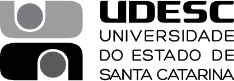 PROCESSO SELETIVO –4/2024 PEDIDO DE RECURSOEu, número de inscrição		solicito reconsideração da minha prova	(escrita, didática e/ou títulos), realizada no dia 	    de	 	    de	2024,	ao	Presidente	da	Banca	da	área	de	conhecimento 	em razão dos motivos abaixo:Dia _ _/_ _ /_ _ _ _ – horário _ _:_ _Número de Inscrição do Candidato